27/02/2024BionexoRESULTADO – TOMADA DE PREÇON° 2024142TP55897HEMUO Instituto de Gestão e Humanização – IGH, entidade de direito privado e sem finslucrativos, classificado como Organização Social, vem tornar público o resultado daTomada de Preços, com a finalidade de adquirir bens, insumos e serviços para o ERG GO-1Instituto de Gestão e Humanização, com endereço à Av. Perimetral, Qd 37, Lt. 64 Nº650, Setor Coimbra, CEP: 74.530026.Bionexo do Brasil LtdaRelatório emitido em 27/02/2024 12:10CompradorIGH - HEMU - Hospital Estadual da Mulher (11.858.570/0002-14)AV. PERIMETRAL, ESQUINA C/ RUA R7, SN - SETOR COIMBRA - GOIÂNIA, GO CEP: 74.530-020Relação de Itens (Confirmação)Pedido de Cotação : 334729197COTAÇÃO Nº 55897 - MATERIAIS DE ESCRITORIO E INFORMATICA - HEMU JAN/2024Frete PróprioObservações: *PAGAMENTO: Somente a prazo e por meio de depósito em conta PJ do fornecedor. *FRETE: Só serão aceitas propostascom frete CIF e para entrega no endereço: RUA R7 C/ AV PERIMETRAL, SETOR COIMBRA, Goiânia/GO CEP: 74.530-020, dia e horárioespecificado. *CERTIDÕES: As Certidões Municipal, Estadual de Goiás, Federal, FGTS e Trabalhista devem estar regulares desde adata da emissão da proposta até a data do pagamento. *REGULAMENTO: O processo de compras obedecerá ao Regulamento deCompras do IGH, prevalecendo este em relação a estes termos em caso de divergência.Tipo de Cotação: Cotação NormalFornecedor : Todos os FornecedoresData de Confirmação : TodasFaturamentoMínimoValidade daPropostaCondições dePagamentoFornecedorPrazo de EntregaFrete ObservaçõesA G LIMAGOIÂNIA - GOArtagivan Lima - (62) 99294-8535LIMA@MEDICALPRINT.COM.BRMais informações1dias após12R$ 0,000023/02/202423/02/202430 ddl30 ddlCIFCIFnullnullconfirmaçãoPapelaria Dinamica LtdaGOIÂNIA - GOAdevenir Portes - (62) 32269300gleike@papelariadinamica.com.brMais informações2dias apósR$ 100,0000confirmaçãoPapelaria Shalon EireliGOIÂNIA - GOCarlos Alberto Porto Queiroz Salatiel -2 dias apósconfirmação3R$ 200,000008/03/202430 ddl - BoletoCIFnull6235497848carlos_apq@hotmail.comMais informaçõesProgramaçãode EntregaPreçoUnitário FábricaPreçoRent(%) Quantidade Valor Total UsuárioProdutoCódigoFabricanteEmbalagem Fornecedor Comentário JustificativaDaniellyEvelynPereira DaPULSEIRA TERMICAP/ IDENT ADULTOBOPP AZUL ESCURORL C/ 200;Microrar nãoatende ascondições de 76,0000 0,0000pagamento.PULSEIRA DE IDENTIFICACAOCOLORIDA - ADULTO/INFANTIL - ROLO/CAIXA A G LIMAMEDICAL PRINT, MEDICAL PRINTR$R$R$760,00002425262772870-nullnullnullnull10 Unidade20 Unidade5 RoloCruz27/02/202410:12DaniellyEvelynPereira DaCruzPULSEIRA TERMICAP/ IDENT ADULTOBOPP ROXO ESCURORL C/ 200;Microrar nãoatende ascondições de 76,0000 0,0000pagamento.PULSEIRA DE IDENTIFICACAOCOLORIDA - ADULTO/INFANTIL - ROLO/CAIXA A G LIMAMEDICAL PRINT, MEDICAL PRINTR$R$R$728686855468553---1.520,000027/02/202410:12DaniellyEvelynPereira DaCruzPULSEIRA TERMICAP/ IDENT BOPPAMARELO LIMAO RLC/ 200 UNID;Microrar nãoatende ascondições de 76,0000 0,0000pagamento.PULSEIRA DE IDENTIFICACAOCOLORIDA - ADULTO/INFANTIL - ROLO/CAIXA A G LIMAMEDICAL PRINT, MEDICAL PRINTR$R$R$380,000027/02/202410:12DaniellyEvelynPereira DaCruzPULSEIRA TERMICAP/ IDENT BOPPVERDE LIMAO RL C/;Microrar nãoatende ascondições de 76,0000 0,0000pagamento.PULSEIRA DE IDENTIFICACAOCOLORIDA - ADULTO/INFANTIL - ROLO/CAIXA A G LIMAMEDICAL PRINT, MEDICAL PRINTR$R$R$760,000010 Rolo200 UNID27/02/202410:12TotalParcial:R$45.03.420,0000Total de Itens da Cotação: 29Total de Itens Impressos: 4Programaçãode EntregaPreçoUnitário FábricaPreçoRent(%) Quantidade Valor Total UsuárioProdutoCódigoFabricanteEmbalagem Fornecedor Comentário Justificativa2BARBANTEALGODAO 200G -ROLO1162-BARBANTE 200G - JK200gPapelariaDinamicaLtdanull-R$R$5 RoloR$ 38,0000DaniellyEvelynPereira DaCruz7,6000 0,0000https://bionexo.bionexo.com/jsp/RelatPDC/relat_adjudica.jsp1/4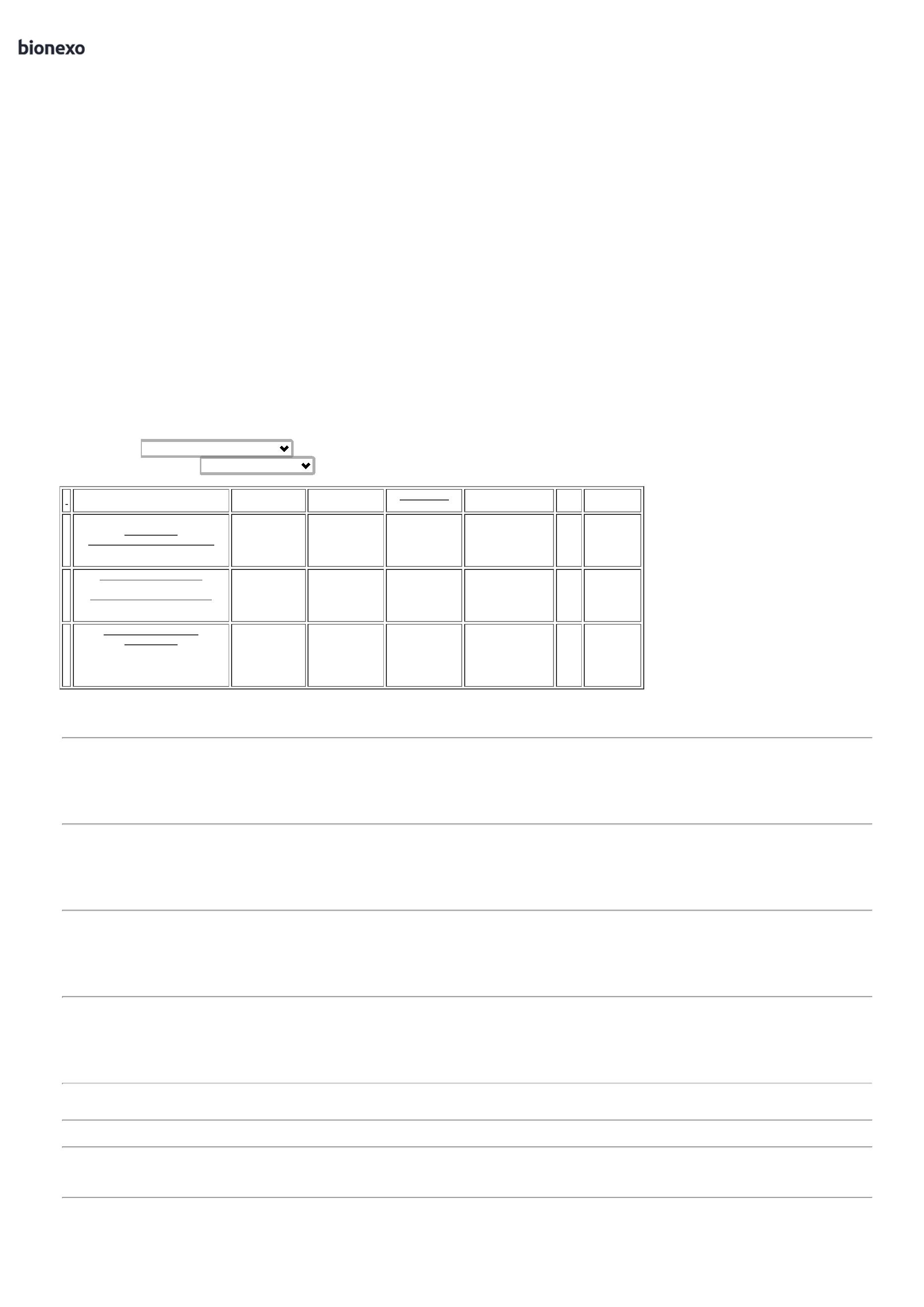 27/02/2024Bionexo27/02/202410:12DaniellyEvelynCANETA P/RETROPROJETORPRETA - UNIDADEPapelariaDinamicaLtdaPereira Da12 Unidade R$ 20,4000 CruzMARCADOR DE QUADRO BRANCOVERM. - JOCARR$R$68988253993640026400254017028896236-------UNDUNITARIOCXnull-1,7000 0,000027/02/202410:12DaniellyEvelynPereira DaCruz;Gsp Gestaorespondeuincorretamenteo itemETIQUETA ADESIVA2 CARREIRAS07X36MM - CAIXAPapelariaDinamicaLtdaETIQUETA 107X36 3CARR. -PIMACOR$R$R$526,0000null2 Caixa20 Caixa10 Caixa30 Rolo20 Rolo60 Rolo263,0000 0,00001solicitado.27/02/202410:12DaniellyEvelynPereira DaCruzETIQUETA ADESIVACIRCULAR 1.5 X 2.5CM AMARELA -CAIXAPapelariaDinamicaLtdaR$R$ETIQUETA TP 19 CORES - PIMACOETIQUETA TP 19 CORES - PIMACOFITA CREPE 32X50 - ADEREnull----R$ 89,80004,4900 0,000027/02/202410:12DaniellyEvelynPereira DaCruzETIQUETA ADESIVACIRCULAR 1.5 X 2.5CM VERMELHA -CAIXAPapelariaDinamicaLtdaR$R$10121314CXnullR$ 44,90004,4900 0,000027/02/202410:12DaniellyEvelynPereira DaCruzPapelariaDinamicaLtdaFITA ADESIVACREPE 32MM X 50MR$R$R$291,6000UNITARIOnull9,7200 0,000027/02/202410:12DaniellyEvelynPereira DaCruzPapelariaDinamicaLtdaFITA CREPE 50MM XR$R$R$219,6000FITA CREPE 19X50 - EUROCELUNnull50M - ROLO10,9800 0,000027/02/202410:12DaniellyEvelynPereira DaCruzFITA CREPE BEGE;CarlosAugusto nãorespondeuemail de19MM X 50M -APLICAÇÃOMULTIUSO;PapelariaDinamicaLtdaR$R$R$214,8000FITA CREPE 19X50 - EUROCELUNnull3,5800 0,0000MONOFACE. - ROLOhomologação.27/02/202410:12LACRE TIPO MALOTECORES DIVERSASMED. 03MM X 16CMDaniellyEvelynPapelariaDinamicaLtdaPereira Da100 Unidade R$ 12,0000 Cruz-LACRE ESPINHA DEPEIXE; COMR$R$152301-LACRE P / MALOTE 16CM - ORIONUNITARIOnull-0,1200 0,0000NUMERAÇÃOSEGUENCIAL. -UNIDADE27/02/202410:12PAPEL A4 EXTRABRANCO -> COMDIMENSOES;Zap & Medrespondeuincorretamenteo itemsolicitado. -Suzano e Brs 23,9000 0,0000Sp nãoDaniellyEvelynPereira DaCruz210X297 75G/M2APROXIMADAMENTE,MULTIUSO PROPRIOPARA IMPRESAO EMJATO DE TINTA,LASER EFOTOCOPIADORA. -RESMAPapelariaDinamicaLtdaPAPEL A4 210X297MM 75GRS ALC,BRANCO - INKR$R$R$9.560,000016138-UNDnull400 Pacote27/02/202410:12responderamemail dehomologação.DaniellyEvelynPINCEL MARCADORDE TEXTO AMARELO 33866PapelariaDinamicaLtdaPereira Da24 Unidade R$ 22,8000 CruzR$R$229--MARCA TEXTO CORES - BICUNDnullnull-0,9500 0,0000-UNIDADE27/02/202410:12DaniellyEvelynPereira DaCruz;Marfiza nãoatingePapelariaDinamicaLtdaRIBBON CERAR$R$R$468,0000268682RIBBOM RESINA 110X74 - SAMSUNUN12 Rolo110MM X 300Mfaturamento 39,0000 0,0000minimo.27/02/202410:12TotalParcial:R$695.011.507,9000Total de Itens da Cotação: 29Total de Itens Impressos: 12Programaçãode EntregaPreçoUnitário FábricaPreçoRent(%) Quantidade Valor Total UsuárioProdutoCódigoFabricanteEmbalagem Fornecedor Comentário Justificativa1ALMOFADA PARACARIMBO AZUL N 0439811-ALMOFADA P/ CARIMBO - RADEX1PapelariaShalon Eirelinull-R$R$4 Unidade R$ 31,6000DaniellyEvelyn7,9000 0,0000-UNIDADEPereira DaCruzhttps://bionexo.bionexo.com/jsp/RelatPDC/relat_adjudica.jsp2/4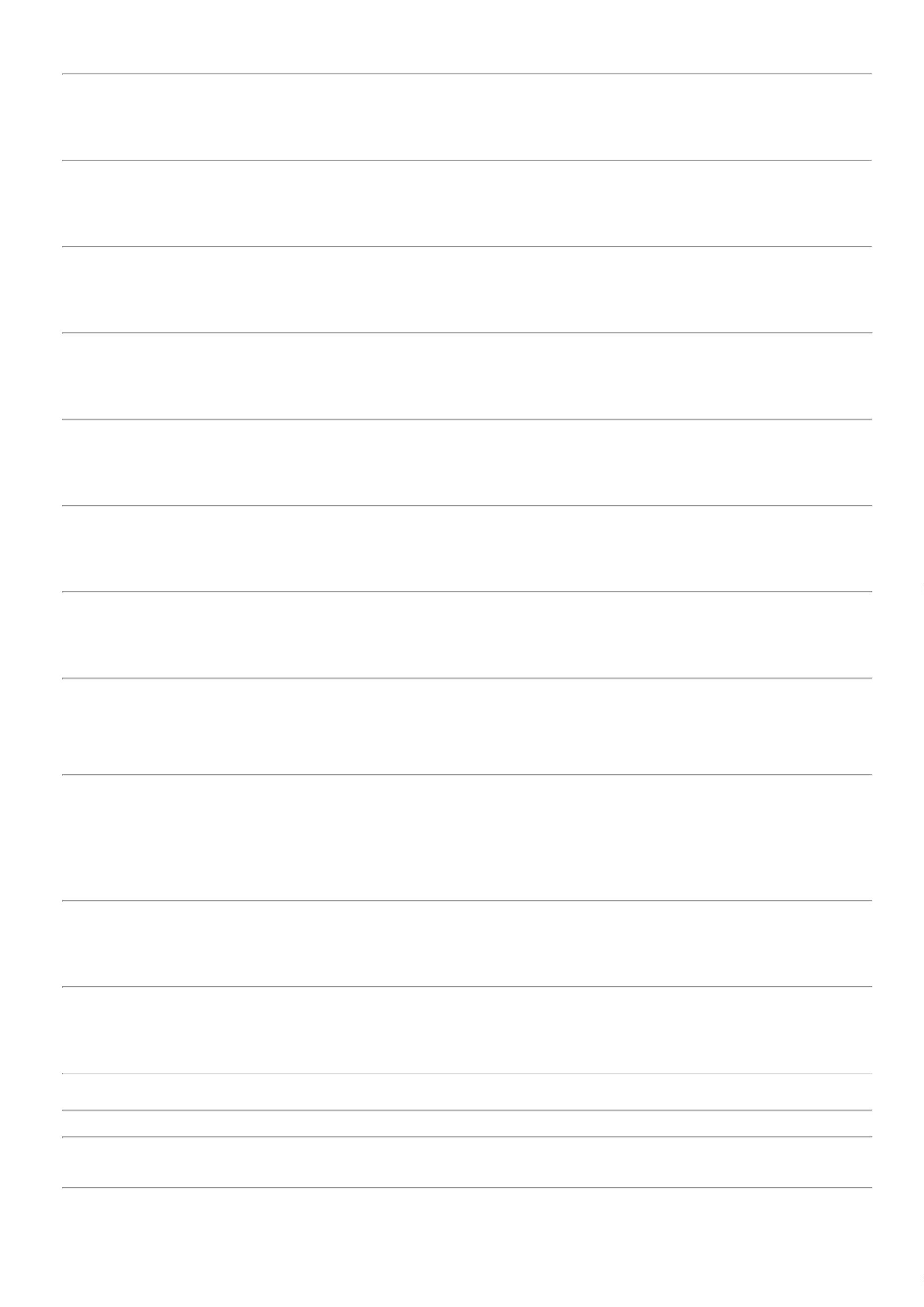 27/02/2024Bionexo27/02/202410:12DaniellyEvelynPereira DaCruzBOBINATERMOSSENSIVEL P/FIBRINTIMER II7MM X 22M ->DADE 57MM X 22M -UNIDADEBOBINA.TERMICA.57X22.METR.1VIA- MAXPRINTPapelariaShalon EireliR$R$R$107,500034575648----1111null----50 Unidade52,1500 0,000027/02/202410:12DaniellyEvelynPereira DaCruzBORRACHA BRANCAPapelariaShalon EireliR$R$210BORRACHA BRANCA - ONDA - ONDAnull5 UnidadeR$ 1,2000-UNIDADE0,2400 0,000027/02/202410:12DaniellyEvelynCANETAESFEROGRAFICAAZUL - UNIDADEPereira Da50 Unidade R$ 28,0000 CruzCANETA ESFEROGRAFICA AZUL - 1 -MASTERPapelariaShalon EireliR$R$1661542873null0,5600 0,000027/02/202410:12DaniellyEvelynPereira DaCruzCRACHÁ COMPRENDEDOR JACARÉPLASTICO PARA CRACHA VERTICAL- ACPPapelariaShalon EireliR$R$R$110,0000null100 Unidade1,1000 0,000027/02/202410:12ETIQUETAROTULADORA 12MMX 8M - ROLO -> FITABRANCA; LETRAPRETA( BLACKPRINT ON WHITETAPE); DIMENSÕES:DaniellyEvelynPereira DaCruzFITA ADESIVA ROTULADORBROTHER M231 - FITA ROTULADORBROTHER M231 COMATIVEL12MM X8MPapelariaShalon EireliR$R$R$299,00001128330-1null-10 Unidade(LARGURA XCOMPRIMENTO);COMPATIVEL COM AROTULADORA29,9000 0,000027/02/202410:12ELETRONICA DAMARCA: BROTHER,MODELO; PT- 80 -UNIDADEPAPEL CONTACTTRANSPARENTE75G/M2.-> AUTOADESIVO, PARAREVESTIRDaniellyEvelynPereira DaCruzSUPERFICIES SECASEM GERAL, PAPEL EUSO EM FUNÇÕESADMINISTRATIVAS;MINIMO DE 45CM DELARGURA; COMESCALA EMPapel Contact Transparente 25Metros - PLASTICOVERPapelariaShalon EireliR$R$17231-1null-5 MetrosR$ 20,45004,0900 0,000027/02/202410:12CENTIMETRO EGRAMATURA 75G/M2 - METROSPAPEL VERGE A4180G COR AZULDaniellyEvelynCLARO 50 FOLHAS ->PAPEL VERDE A4Pereira DaCruzPAPEL VERGE A4 180G CORBRANCO 50 FOLHAS - NOGPELPapelariaShalon EireliR$R$18180G COR AZULCLARO EMBALAGEMCOM 50 FOLHAS;44034-1null-2 Unidade R$ 34,980017,4900 0,000027/02/202410:12FORMATO 210MM X297MMDaniellyEvelynPereira DaCruzPASTA L PLASTICOTRANSPARENTE ->DIMENÇÕES 230 XPASTA L PLASTICO TRANSPARENTE-> DIMENCOES 230 X 330MM, EMPLASTICO FOSCO - UNIDADE - ACPPapelariaShalon EireliR$R$12229011962----1111nullnullnullnull----50 Unidade R$ 34,000012 Unidade R$ 26,280012 Unidade R$ 26,8800330MM, EM0,6800 0,0000PLASTICO FOSCO -UNIDADE27/02/202410:12DaniellyEvelynPereira DaCruzPINCEL ATOMICOAZUL - UNIDADEPINCEL ATOMICO AZUL - UNIDADE- BRWPapelariaShalon EireliR$R$1842,1900 0,000027/02/202410:12DaniellyEvelynPereira DaCruzPINCEL ATOMICOPRETO - UNIDADEPapelariaShalon EireliR$R$186PINCEL ATOMICO PRETO - BRW2,2400 0,000027/02/202410:12DaniellyEvelynREGUA PLASTICA 308 CM TRANSPARENTE - 146UNIDADEPereira Da20 Unidade R$ 18,4000 CruzREGUA PLASTICA 30 CMTRANSPARENTE - waleuPapelariaShalon EireliR$R$0,9200 0,000027/02/202410:12TotalParcial:R$738,2900320.0https://bionexo.bionexo.com/jsp/RelatPDC/relat_adjudica.jsp3/4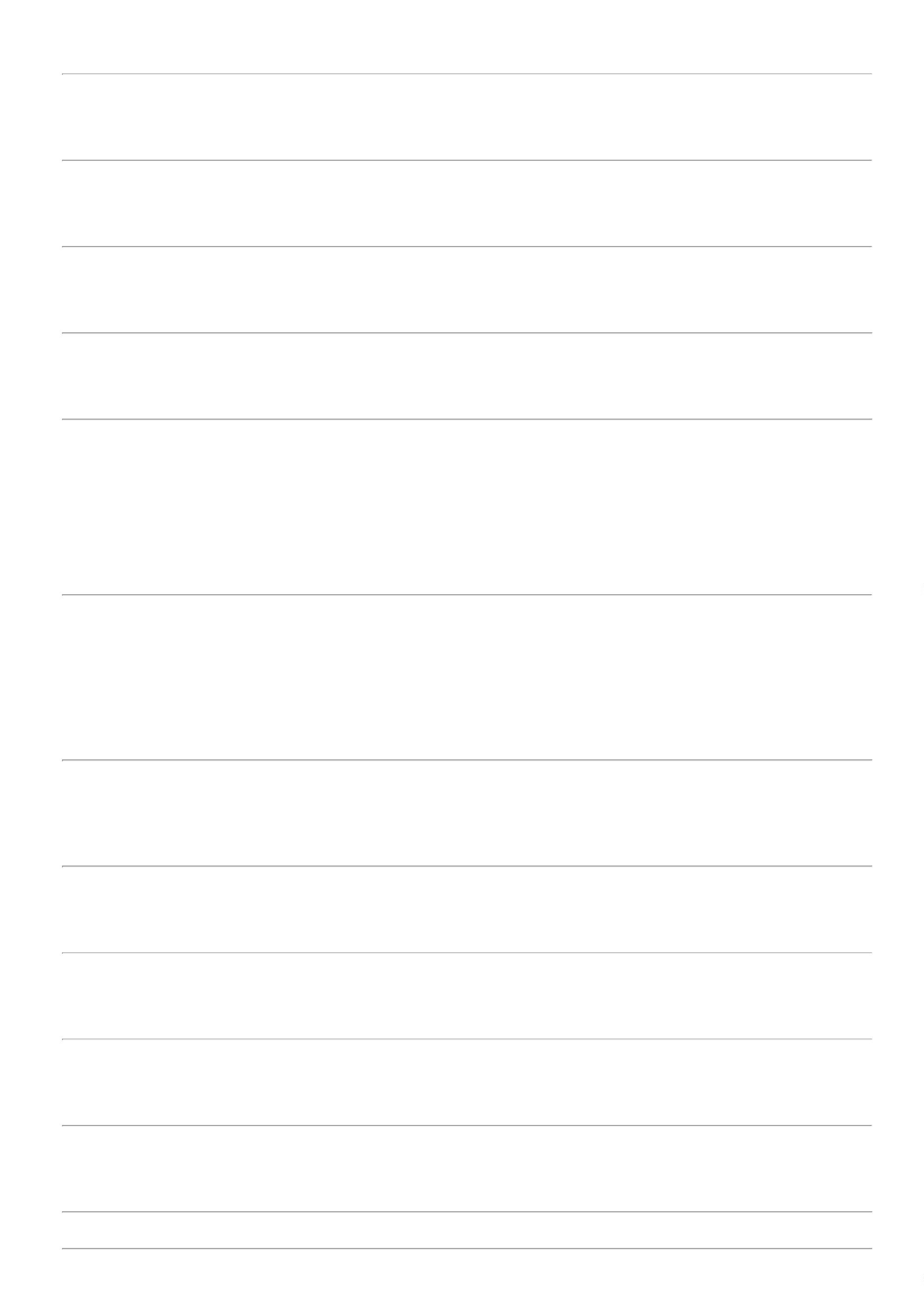 27/02/2024BionexoTotal de Itens da Cotação: 29Total de Itens Impressos: 12TotalGeral:R$1060.015.666,1900Clique aqui para geração de relatório completo com quebra de páginahttps://bionexo.bionexo.com/jsp/RelatPDC/relat_adjudica.jsp4/4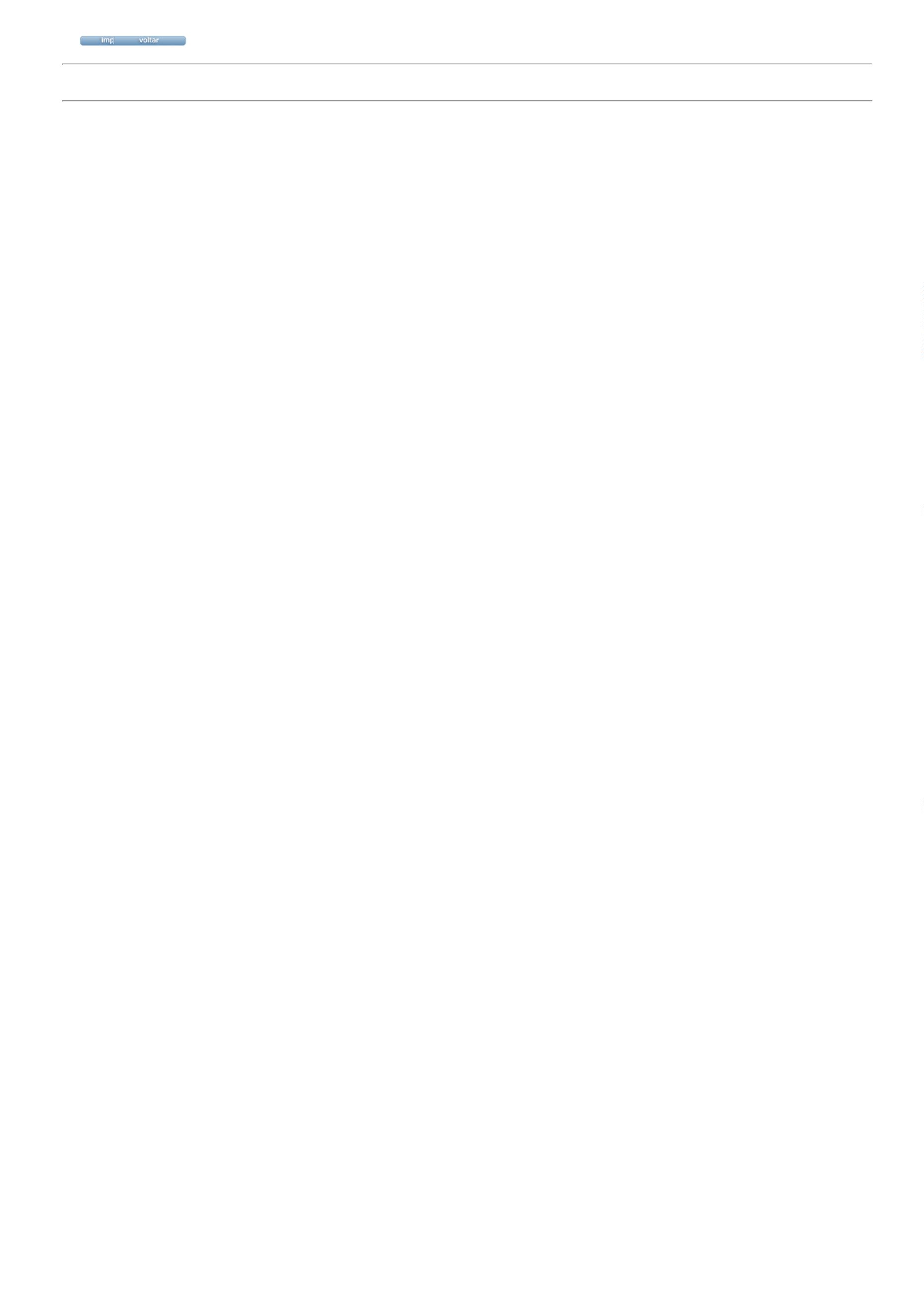 